Katecheza 							       Data 30.03.2021Karta pracy dla 6 – latka  nr 1					Temat: Świętujemy zmartwychwstanie Pana JezusaPan Jezus po swoim niesieniu krzyża i śmierci zmartwychwstał. Jest obecnie w niebie i bardzo nas kocha. Z tej racji cieszymy się, że możemy obchodzić takie święto, które przypomina nam o Jezusowym zmartwychwstaniu. 	Inaczej te święto nazywamy Wielkanocą. Cieszymy się, że Pan Jezus zmartwychwstał. 	Zachęcam do obejrzenia filmu pt. „Zmartwychwstanie Chrystusa”. I porozmawianie z Rodzicami na ten temat.	Proponuję obejrzenie obrazów pt. „Zmartwychwstanie”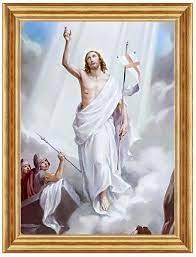 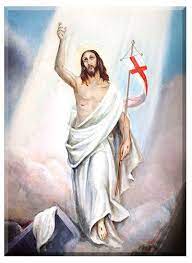 Proszę zapoznać się z piosenką  pt. „Alleluja  - Jezus żyje” – piosenka dla dzieci Zachęcam do pokolorowania obrazu 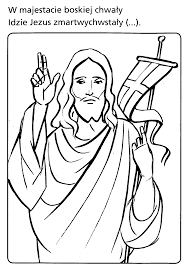 - Podziękuj Panu Jezusowi ze zmartwychwstał odmawiając modlitwę                            w dowolnym czasie „Chwała Ojcu i Synowi i Duchowi Św…..”